Hurricane Florence Coastal Georgia, 1851 to 2020 Topobathymetric Digital Elevation Model (TBDEM)
Spatial MetadataData Delivery Overview:The geospatial data delivery consists of both an Esri File Geodatabase and OGC Geopackage of Georgia (GA) with file extension *.gdb and *.gpkg respectively. The database(s) “Topobathymetric_Model_of_Coastal_Georgia_1851_to_2020_Spatial_Metadata.*” are geospatial polygon (Figure 1) feature datasets that contain spatial footprints for each input source dataset (Table 1). The attributes for each footprint polygon describe the characteristics of each input dataset used to generate the TBDEM.  Detailed descriptions of the coordinate system, survey accuracy, and geodatabase attribute fields are contained in following sections of this document.     Table 1: Polygon Geodatabase Datasets SummaryHorizontal Coordinate System:Transverse MercatorNAD 1983 (2011) UTM Zone 17NHorizontal coordinates are provided in UTM northing/easting.Attribute Field Data Dictionary (Esri Geodatabase):Title = Source dataset name Source_Project = Organization major project or activity Source_Organization = Source dataset organizationDate_Acquired = Date data were acquired Source_Publication_Date = Date source data were publishedData_Type = Input elevation type Source_Projection = Input source projection Source_Resolution = Input source horizontal resolution Source_Horizontal_Datum = Input source horizontal datumSource_Vertical_Units = Input source vertical units Source_Vertical_Datum = Input source vertical datum Geoid = Input source geoid Coverage_Area = General spatial extent description of input source datasetSource_Publication = Online web link to input source datasetShape_Length* = Perimeter length of spatial polygon feature in metersShape_Area* = Area of spatial polygon feature in square metersExample attributes from spatial metadata Esri Geodatabase:Title = 2018 USACE NCMP Post-Florence Topobathy Lidar (NC, SC, VA)Source_Project = USACE NCMPSource_Organization = USACE JALBTCXDate_Acquired = 2018Source_Publication_Date = 20190809 (Date format YYYYMMDD)Data_Type = Topobathy LidarSource_Projection = GeographicSource_Resolution = 1/27 arc-second (~1-m)Source_Horizontal_Datum = WGS84Source_Vertical_Units = MetersSource_Vertical_Datum = NAVD88Geoid = GEOID12BCoverage_Area = Southern Coast (VA, NC, SC)Source_Publication = https://coast.noaa.gov/htdata/lidar1_z/geoid12b/data/Shape_Length*  = 1345963.036692 Shape_Area* = 46842673.186489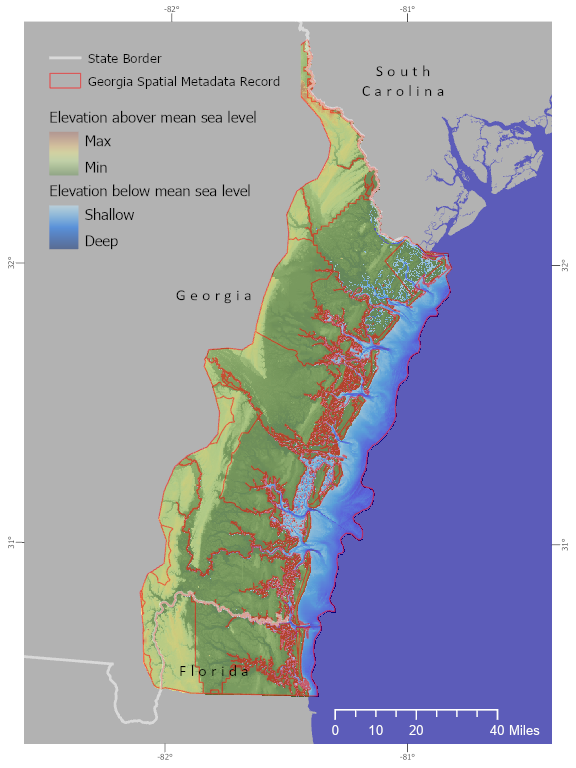 GeodatabaseLayer TypeNumber of PolygonsTopobathymetric_Model_of_Coastal_Georgia_1851_to_2020_Spatial_Metadata.*Multipart Polygon16